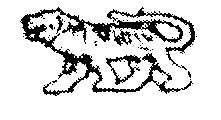 АДМИНИСТРАЦИЯ  ГРИГОРЬЕВСКОГО  СЕЛЬСКОГО  ПОСЕЛЕНИЯМИХАЙЛОВСКОГО  МУНИЦИПАЛЬНОГО   РАЙОНАПРИМОРСКОГО    КРАЯПОСТАНОВЛЕНИЕ15  мая 2015г.                                         с. Григорьевка                                                    № 78О признании утративших силу постановлений администрации Григорьевского сельского поселения о проведение аукционов по продаже права аренды земельных участков от 20 апреля 2015г. № 59, №№ 61 – 65.В соответствии с Федеральными законами от 06.10.2003 № 131-ФЗ «Об общих принципах организации местного самоуправления в Российской Федерации», от 27.05.2014  № 136-ФЗ «О внесении изменений в статью 26.3 Федерального закона «Об общих принципах организации законодательных (представительных) и исполнительных органов государственной власти субъектов Российской Федерации» и Федеральный закон «Об общих принципах организации местного самоуправления в Российской Федерации»  и Уставом Григорьевского  сельского поселения, администрация Григорьевского  сельского поселения:ПОСТАНОВЛЯЕТ:Признать утратившими силу следующие муниципальные правовые акты:постановление администрации Григорьевского сельского поселения от 20.04.2015г. № 59 «О проведение аукциона по продаже права аренды земельного участка»;постановление администрации Григорьевского сельского поселения от 20.05.2015г. № 61 «О проведение аукциона по продаже права аренды земельного участка»;постановление администрации Григорьевского сельского поселения от 20.05.2015г. № 62 «О проведение аукциона по продаже права аренды земельного участка»;постановление администрации Григорьевского сельского поселения от 20.05.2015г. № 63 «О проведение аукциона по продаже права аренды земельного участка»;постановление администрации Григорьевского сельского поселения от 20.05.2015г. № 64 «О проведение аукциона по продаже права аренды земельного участка»;постановление администрации Григорьевского сельского поселения от 20.05.2015г. № 65 «О проведение аукциона по продаже права аренды земельного участка».Обнародовать настоящее постановление в местах, установленных Уставом Григорьевского сельского поселения.Настоящее  постановление  вступает в силу со дня его официального обнародования.Контроль за исполнением настоящего постановления оставляю за собой.Глава Григорьевского сельского поселения, глава  администрации поселения                                                                         А.С.  Дрёмин